Unit 4 Lesson 9: Same Digit, Different ValueWU True or False: Expanded Expressions (Warm up)Student Task StatementDecide if each statement is true or false. Be prepared to explain your reasoning.1 Card Sort: Large NumbersStudent Task StatementYour teacher will give you and your partner a set of cards with multi-digit numbers on them.Sort the cards in a way that makes sense to you. Be prepared to explain your reasoning.Join with another group and explain how you sorted your cards.Write each number in expanded form.4,62046,200462,000Write the value of the 4 in each number.Compare the value of the 4 in two of the numbers. Write two statements to describe what you notice about the values.How is the value of the 2 in 46,200 related to the value of the 2 in 462,000?2 Expand Large NumbersStudent Task StatementExpress each number in standard form, expanded form, and word form.Choose two numbers from the table to make this statement true:The 3 in _______________ is ten times the value of the 3 in _______________.Explain why you chose those numbers.Find two classmates who chose different numbers than you did. Record their numbers. Take turns sharing your completed statements and explaining your reasoning.The 3 in _______________ is ten times the value of the 3 in _______________.The 3 in _______________ is ten times the value of the 3 in _______________.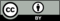 © CC BY 2021 Illustrative Mathematics®numberexpanded formword form784,003eight hundred three thousand, ninety-nine310,060nine hundred thirty-four thousand, nine hundred